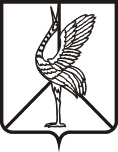 Совет городского поселения «Борзинское»РЕШЕНИЕ28 февраля 2022 года									№ 380город БорзяОб утверждении ключевых показателей и их целевых значений, индикативных показателей, индикаторов риска нарушения обязательных требований, при осуществлении муниципального контроля за исполнением единой теплоснабжающей организацией обязательств по строительству, реконструкции и (или) модернизации объектов теплоснабженияВ соответствии с Федеральным законом от 06 октября 2003 года № 131-ФЗ «Об общих принципах организации местного самоуправления в Российской Федерации», статьями 23, 30 Федерального закона от 31 июля 2020 года № 248-ФЗ «О государственном контроле (надзоре) и муниципальном контроле в Российской Федерации», руководствуясь статьями 12, 34, 38 Устава городского поселения «Борзинское», Совет городского поселения «Борзинское» решил:1. Утвердить ключевые показатели и их целевые значения, индикативные показатели муниципального контроля за исполнением единой теплоснабжающей организацией обязательств по строительству, реконструкции и (или) модернизации объектов теплоснабжения на территории городского поселения «Борзинское» согласно приложению 1.  2. Утвердить перечень индикаторов риска нарушения обязательных требований при осуществлении муниципального контроля за исполнением единой теплоснабжающей организацией обязательств по строительству, реконструкции и (или) модернизации объектов теплоснабжения на территории городского поселения «Борзинское» согласно приложению 2. 	3.   Настоящее решение вступает в силу со дня его официального опубликования в периодическом печатном издании бюллетене «Борзинский вестник» и обнародования на специально оборудованном стенде в фойе 1 этажа административного здания администрации городского поселения «Борзинское» по адресу: г. Борзя, ул. Савватеевская, 23.          4. Настоящее решение подлежит размещению на сайте городского поселения «Борзинское» в информационно-телекоммуникационной сети «Интернет» (www.борзя-адм.рф).Приложение 1УТВЕРЖДЕНОрешением Совета городского поселения «Борзинское»от 28 февраля 2022 г. № 380Ключевые показатели и их целевые значения, индикативные показатели муниципального контроля за исполнением единой теплоснабжающей организацией обязательств по строительству, реконструкции и (или) модернизации объектов теплоснабжения на территории городского поселения «Борзинское»Ключевые показатели и их целевые значения:2. Индикативные показатели:Приложение 2УТВЕРЖДЕНОрешением Совета городского поселения «Борзинское»от 28 февраля 2022г. № 380Перечень индикаторов риска нарушения обязательных требований при осуществлении муниципального контроля за исполнением единой теплоснабжающей организацией обязательств по строительству, реконструкции и (или) модернизации объектов теплоснабжения на территории городского поселения «Борзинское» При осуществлении муниципального контроля за исполнением единой теплоснабжающей организацией обязательств по строительству, реконструкции и (или) модернизации объектов теплоснабжения на территории городского поселения «Борзинское» устанавливаются следующие индикаторы риска нарушения обязательных требований:1. Две и более аварии, произошедшие на одних и тех же объектах теплоснабжения в течение трех месяцев подряд.2. Два и более обращения потребителей по вопросам надежности теплоснабжения, а также разногласий, возникающих между единой теплоснабжающей организацией и потребителем тепловой энергии, в течение трех месяцев подряд.3. Несоблюдение единой теплоснабжающей организацией перечня мероприятий по строительству, реконструкции и (или) модернизации объектов теплоснабжения, необходимых для развития, повышения надежности и энергетической эффективности системы теплоснабжения, определенных для нее в схеме теплоснабжения.4. Нарушение единой теплоснабжающей организацией сроков реализации мероприятий по строительству, реконструкции и (или) модернизации объектов теплоснабжения, необходимых для развития, повышения надежности и энергетической эффективности системы теплоснабжения, определенных для нее в схеме теплоснабжения.___________________________И.о. председателя Совета городского поселения «Борзинское»                                         Е.С. МашуковГлава городского поселения «Борзинское»                          В.Я. Нехамкин       Ключевые показателиЦелевые значения, %Процент устраненных нарушений из числа выявленных нарушений требований законодательства в данной сфере70%Процент обоснованных жалоб на действия (бездействие) органа муниципального контроля и (или) его должностного лица при проведении контрольных (надзорных) мероприятий0%Процент отмененных результатов контрольных (надзорных) мероприятий 0%Процент результативных контрольных (надзорных) мероприятий, по которым не были приняты соответствующие меры административного воздействия5%Процент внесенных судебных решений о назначении административного наказания по материалам органа муниципального контроля 95%Процент отмененных в судебном порядке постановлений по делам об административных правонарушениях от общего количества вынесенных органом муниципального контроля постановлений0%1. Индикативные показатели, характеризующие параметры проведенных мероприятийИндикативные показатели, характеризующие параметры проведенных мероприятийИндикативные показатели, характеризующие параметры проведенных мероприятийИндикативные показатели, характеризующие параметры проведенных мероприятийИндикативные показатели, характеризующие параметры проведенных мероприятий1.1.Выполняемость внеплановых проверокВвн = (Рф / Рп) x 100Ввн - выполняемость внеплановых проверок     Рф - количество проведенных внеплановых проверок (ед.)Рп - количество распоряжений на проведение внеплановых проверок (ед.)100%Письма и жалобы, поступившие в орган муниципального контроля1. 2 . Доля проверок, на результаты которых поданы жалобыЖ x 100 / ПфЖ - количество жалоб (ед.) Пф - количество проведенных проверок 0%1. 3 .Доля проверок, результаты которых были признаны недействительнымиПн x 100 / ПфПн - количество проверок, признанных недействительными (ед.)  Пф - количество проведенных проверок (ед.)0%1. 4 .Доля внеплановых проверок, которые не удалось провести в связи с отсутствием собственника и т.д. По x 100 / Пф По - проверки, не проведенные по причине отсутствия проверяемого лица (ед.)   Пф - количество проведенных проверок (ед.) 30%1. 5 . Доля заявлений, направленных на согласование в прокуратуру о проведении внеплановых проверок, в согласовании которых было отказано Кзо х 100 / КпзКзо - количество заявлений, по которым пришел отказ в согласовании (ед.)             Кпз - количество поданных на согласование заявлений10%1. 6 . Доля проверок, по результатам которых материалы направлены в уполномоченные для принятия решений органы Кнм х 100 / КвнК нм - количество материалов, направленных в уполномоченные органы (ед.) Квн - количество выявленных нарушений (ед.) 100%1.7. Количество проведенных профилактических мероприятий шт.2.Индикативные показатели, характеризующие объем задействованных трудовых ресурсовИндикативные показатели, характеризующие объем задействованных трудовых ресурсовИндикативные показатели, характеризующие объем задействованных трудовых ресурсовИндикативные показатели, характеризующие объем задействованных трудовых ресурсовИндикативные показатели, характеризующие объем задействованных трудовых ресурсов2.1.Количество штатных единицчел.2.2.Нагрузка контрольных мероприятий на работников органа муниципального контроляКм / Кр= НкКм - количество контрольных мероприятий (ед.)Кр - количество работников органа муниципального контроля (ед.)Нк - нагрузка на 1 работника (ед.)